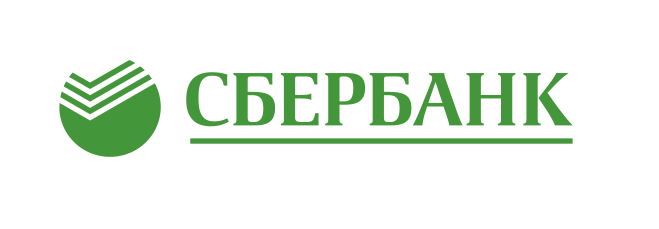 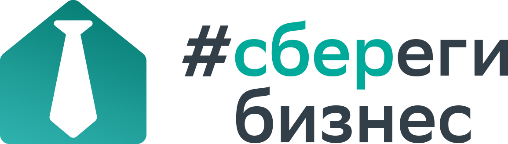  Байкальский банк  приступает к выдаче кредита под 2% кредит предназначен для предприятий,  пострадавших от пандемии  выдача кредита начнется с 1 июня 2020 г.  заявки первых 111 клиентов уже одобрены  цель кредита - возобновление деятельности организации, текущие расходы 28 мая 2020 года, Иркутск – 1 июня  Байкальский банк Сбербанка приступит к выдаче кредита «Господдержка 2%».  Прием заявок по данному кредитному предложению начался на прошлой неделе, по данным  на 26.05.20г. уже успешно прошли   проверку 111 клиентов, они первыми получат кредит со специальной ставкой, обеспеченной государственной поддержкой. Кредит рассчитан на предприятия и организации, пострадавшие в результате пандемии коронавируса, их ОКВЭД указан в  Постановлении правительства  РФ № 434, условия кредитования утверждены Постановлением Правительства РФ № 696 от 16.05.20. Воспользоваться данной мерой поддержки могут не только крупные и средние предприятия, но и т.н. малые организации  – с численностью персонала от одного человека. Основной  целью данного целевого кредита Сбербанка является возобновление деятельности,  заемные средства могут  использоваться  - на  выплату зарплаты персоналу ,   на текущие расходы ( арендные платежи, налоги и т.д.). Кредитный лимит   субсидируется государством, его расчет будет производиться из  размера МРОТ кредитуемой  организации  и количества  трудоустроенных сотрудников. Главным условием предоставления займа под 2% является сохранение численности персонала организации на уровне  1 июня 2020 года. При условии  его сохранения    до 1 апреля 2021 года, не менее, чем на  80%-90%, у клиента есть возможность списать кредитную задолженность со всеми начисленными процентами до 100%.   Александр Абрамкин, председатель Байкальского банка Сбербанка: «Как только мы приступили к выдаче кредитов под зарплату «0%» от наших партнеров зазвучали вопросы-«будет ли продолжение мер поддержки?», «возможно ли специальное субсидирование  и на другие цели пострадавших от пандемии предприятий?». Новое  предложение от Сбербанка «Господдержка. Кредит 2 %»- это именно такое решение и это очень действенный инструмент для поддержания компаний  в непростое время. Наш банк уже начал активную работу с заявками и на следующей неделе состоятся первые выплаты особого кредита помощи». Максимальный срок кредитования предусмотрен до 30.06.2021,заявки  принимаются до 01.11.20г. # # #  Пресс-центр Байкальского банка Сбербанка Анна Кулакова, e-mail: bb-pc@sberbank.ruБайкальский банк ПАО Сбербанк осуществляет деятельность на территории Иркутской области, Забайкальского края, Республики Бурятии, Республики Саха (Якутия). Байкальский банк – это 4 головных отделения, 500 офисов по обслуживанию клиентов. Банк занимает высокую долю на рынке вкладов населения, в области кредитования частных клиентов и юридических лиц. Предоставляет широкий перечень банковских услуг для населения и корпоративных клиентов. Осуществляет корреспондентские отношения с банками Монголии, Китая, выступает поручителем во внешнеторговых сделках. ПАО Сбербанк — крупнейший банк в России и один из ведущих глобальных финансовых институтов. На долю Сбербанка приходится около трети активов всего российского банковского сектора. Сбербанк является ключевым кредитором для национальной экономики и занимает крупнейшую долю на рынке вкладов. Основным акционером ПАО Сбербанк является Российская Федерация в лице Министерства финансов Российской Федерации, владеющая 50% уставного капитала ПАО Сбербанк плюс 1 голосующая акция. Оставшимися 50% минус 1 голосующая акция от уставного капитала банка владеют российские и международные инвесторы. Услугами Сбербанка пользуются клиенты в 18 странах мира. Банк располагает самой обширной филиальной сетью в России: около 14 тысяч точек обслуживания. Зарубежная сеть банка состоит из дочерних банков, филиалов и представительств в Великобритании, США, СНГ, Центральной и Восточной Европе, Индии, Китае и других странах.Генеральная лицензия Банка России на осуществление банковских операций №1481.Официальные сайты банка — www.sberbank.com (сайт Группы Сбербанк), www.sberbank.ru.